Guide de révision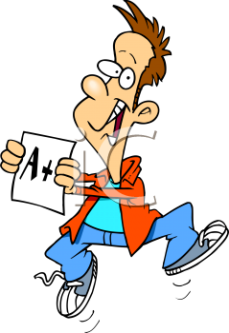 Unité 3: Le tourisme et la culture                                                                      Les définitions à savoir:Guide de révision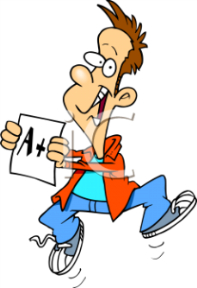 Unité 3: Le tourisme et la culture                                                                      Les définitions à savoir:Les Notes: La définition de la culture et les sept élémentsLes caractéristiques de la culture  L'intégration des culturesLe tourisme culturel, types de touristes Les types de tourisme culturel Choc culturel et adaptationLes Activités:Présentation orale-objet culturel                          /5   (comm)Scénarios des différences culturelles                   / 5     (app)UNESCO : Activité de recherche                            / 50   (app)Choc culturel : Bande dessinée                             /40   (tous)Le film:  "Le dernier Samouraï"                             / 25   (know)la culture acquiseune culture nationaleune culture homogèneune culture hétérogènele multiculturalismel'assimilationl'ethnocentrismeles stéréotypesles préjugés raciauxla discriminationle relativisme culturelle tourisme culturelle tourisme en massele tourisme alternatif (+types)le choc culturelUNESCO Les Notes: La définition de la culture et les sept élémentsLes caractéristiques de la culture  L'intégration des culturesLe tourisme culturel Les types de tourisme culturel Choc culturel et adaptationLes Activités:Présentation orale-objet culturel                          /5   (comm)Scénarios des différences culturelles                   / 5     (app)UNESCO : Activité de recherche                            / 50   (app)Choc culturel : Bande dessinée                              /40   (tous)Le film:  "Le dernier Samouraï"                              / 25    (know)la culture acquiseune culture nationaleune culture homogèneune culture hétérogènele multiculturalismel'assimilationl'ethnocentrismeles stéréotypesles préjugés raciauxla discriminationle relativisme culturelle tourisme culturelle tourisme en massele tourisme alternatif (+types)le choc culturelUNESCO 